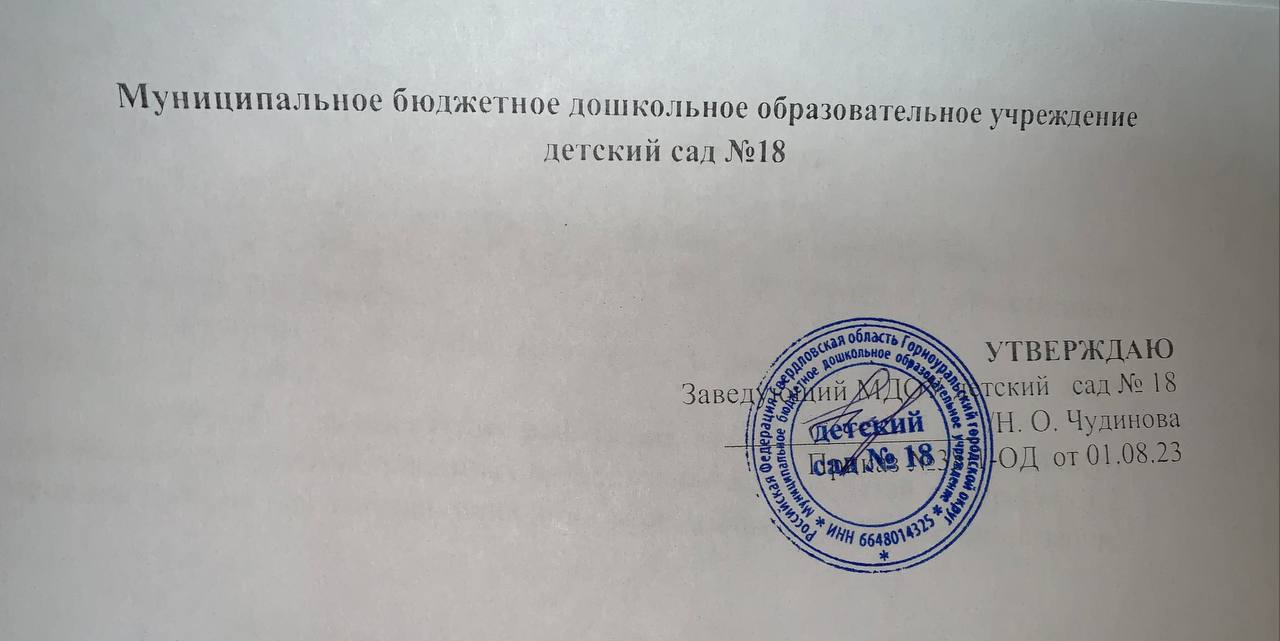 ПЛАН РАБОТЫ КОНСУЛЬТАТИВНОГО ПУНКТА муниципального бюджетного дошкольного образовательного учреждения детский сад №18на 2023-2024 учебный годп. Висим, 2023Информация о КПЦели и задачи работы консультационного пунктаЦель: обеспечение доступности дошкольного образования, обеспечение единства и преемственности семейного и общественного воспитания, повышение педагогической компетентности родителей (законных представителей), воспитывающих детей дошкольного возраста на дому, в том числе детей с ограниченными возможностями здоровья.Задачи:- оказывать консультативную помощь родителям (законным представителям) и повышатьих психолого-педагогическую компетентность в вопросах воспитания, обучения и развития ребенка;- оказывать диагностическую, психолого-педагогическую  и методическую помощь родителям и детям,  в том числе, не посещающим дошкольные образовательные учреждения;- содействовать социализации  детей раннего  возраста,  не посещающих образовательные учреждения;- информировать родителей (законных представителей), об учреждениях системы образования, которые оказывают квалифицированную помощь ребенку в соответствии с его индивидуальными особенностями. Принципы деятельности консультационного пункта:Принцип конфиденциальности: информация об особенностях ребенка и его семье не разглашается без согласия родителей;Принцип комплексности: работа с ребенком и его семьей осуществляется воспитателями и специалистами ДОУ;Принцип научности: информация, предоставляемая учреждением должна быть достоверной и иметь научную основу;Принцип доступности: вся информация для родителей дается в доступной форме без использования излишней терминологии.Тематика консультаций консультативного пунктаМБДОУ детский сад № 18Контактный телефон КП8 (34-35)-190; 8-982-658-06-68.Режим работыВремя проведения индивидуальных консультаций по запросу родителей (законных представителей) по вторникам с 14 до 16.00 по предварительной записи. СпециалистыМузыкальный руководитель, инструктор по ФИЗОПо запросу родителей возможно  участие воспитателей и старшего воспитателя, а тек же медицинской сестры.Формы работы-Индивидуальное консультирование родителей (законных  представителей) в вопросах развития и образования детей;-Семейное консультирование родителей в сочетании с индивидуальными занятиями ребенка со специалистами;- Групповое консультирование семей; мастер -классы, круглые столы;- Консультации специалистов по телефону, через мессенджеры (Viber, WatsApp, Telegram);- Текстовые консультации на официальном сайте детского сада и в официальном сообществе в ВК.-Любая форма может быть дистанционного формата.Примерное время одного занятия при участии взрослых15 - 35 минутТема консультацииВремя проведенияФорма проведения 
Ответственные специалисты 
Мониторинг семей поселка, имеющих детей, не посещающих детский сад и нуждающихся в педагогическом сопровожденииАвгуст -сентябрь,  2023Объявление в поликлинике, на сайте ДОО.Старший воспитатель,Формирование списков семей посещающих консультативный пункт.Утверждение плана работы консультативного пункта на 2023 – 2024 учебный год, графика работы специалистов.Сентябрь,  2023 годСбор информации о семьях, дети из которых не посещают ДОУСтарший воспитатель,Консультация: «Этот  удивительный ранний возраст»12.09. 2023 г.17.00Дистанционная форма работы, через мессенджеры (Viber, WatsApp, Telegram)Групповая консультацияЗаведующий
Старший воспитатель«Как правильно приучать ребенка к горшку?»03.10.2023Текстовая консультация на сайте ДОУСтарший воспитатель«Осень,  осень, в гости просим!»17.10.2023Индивидуальная работа с семьями детей дошкольного возраста не посещающих ДОУМузыкальный руководитель, воспитатели ДОУ«В гостях у сказки»14.11.2023Беседа: «Сказки по возрасту»Старший воспитатель «Мои любимые игрушки»28.11.2023Беседа: «Подходящие игрушки малышам»Медицинская сестра«Роль  подражания в развитии детей раннего  возраста»12.12.2023Текстовая консультация на сайте ДОУВоспитатель группы раннего возраста«Музыкальная карусель»26.12.2023Текстовая консультация на сайте ДОУМузыкальный руководитель «Польза зарядки»16.01.2024Текстовая консультация на сайте ДОУИнструктор по  физическому воспитанию«Дорогами сказок:чтопочитать ребенку дома?»30.01.2024Текстовая консультация на сайте ДОУСтарший воспитатель«Зима морозная»06.02.2024Текстовая консультация на сайте ДОУСтарший воспитатель«Кто, кто  в теремочке живет»27.02.2024Консультация: «Пальчиковые игры»Старший воспитатель«Почему ребёнок раннего  возраста так любит  двигаться?»05.03.2024Текстовая консультация на сайте ДОУИнструктор по  физическому воспитанию«Весна пришла!»26.03.2024Текстовая консультация на сайте ДОУСтарший воспитатель«Любознательность ребенка и как правильно  удовлетворять эту потребность?»21.03.2024Текстовая консультация на сайте ДОУСтарший воспитатель«Зачем крохе рисовать?»09.04.2024Текстовая консультация на сайте ДОУСтарший воспитатель«Солнышко, солнышко, золотое донышко!»30.04.2024Домашние задание «раскраска»Воспитатели«Прилетели птички -  птички - невелички»14.05.2023Домашние задание «раскраска»Старший воспитатель«Играем дома: Игры с песком»28.05.2023Текстовая консультация на сайте ДОУСтарший воспитательИндивидуальные консультации  по запросу родителейС сентября по  майИндивидуальное консультированиеСтарший воспитатель